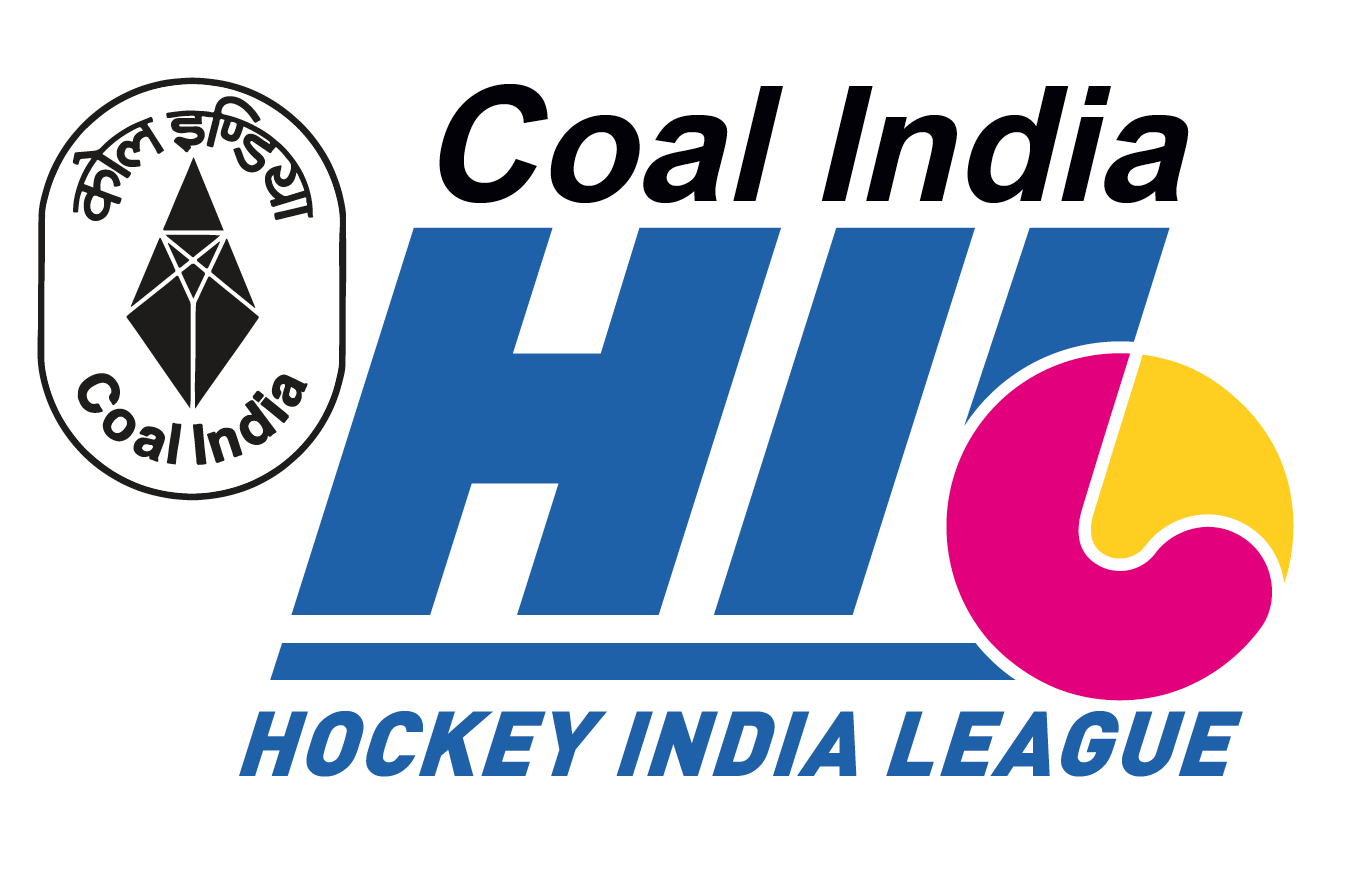 Team Starting PositionsTeam:		………………………………………………………….Match v:	………………………………………………………….Date:		………………………………………………………….Write shirt numbers of players in the correct starting positions on the pitchCentre lineCentre lineCentre line23m23m23m